Курсовая работа по технической механикеПример расчетаЗадание на проектированиеМощность на ведущем валу N1, квт – 6,5Частота вращения ведущего вала n1, об/мин – 1450Угловая скорость ведомого вала ω2, рад/с – 34,0Вертикальная нагрузка на выходном конце ведомого вала Q,кН – 140Кинематический расчет передачи Угловая скорость ведущего вал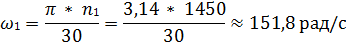 Передаточное отношение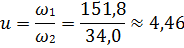 Полученное значение округляем до величины, входящей в стандартный ряд Пр и принимаем 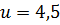 Вращающий момент на валу шестерни 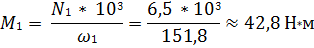 Вращающий момент на валу колеса 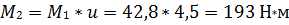 Проектный расчет на контактную усталостьОпределяем межосевое расстояние передачи из условия контактной выносливости рабочих поверхностей зубьев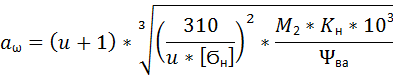 Где [Ϭн] – допускаемое контактное напряжение, определяемое по формуле 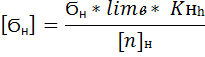 Где Ϭнlimв – предел контактной выносливости при базовом числе циклов, который для углеродистых сталей с твердостью рабочих поверхностей зубьев 350 HB, улучшенных, определяется по следующей формуле 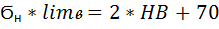 Kнh – коэффициент долговечности. При числе циклов больше базового, что имеет место при длительной эксплуатации передачи, принимают Kнh = 1.[n]н– коэффициент безопасности. Согласно рекомендации) принимаем [n]н = 1,15.Так как твердость рабочих поверхностей зубьев колеса меньше, то допускаемое напряжение определяем для колеса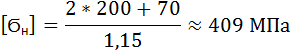 Ѱва– коэффициент ширины венца колеса по межосевому расстоянию. По рекомендации принимаем Ѱва = 0,25.Коэффициент нагрузки 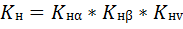 Kнα –коэффициент, учитывающий неравномерность распределения нагрузки между зубьями. Для прямозубых колес 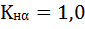 Kнβ – коэффициент учитывающий неравномерность распределения нагрузки по ширине венца. В принятой схеме передачи зубчатые колеса расположены симметрично относительно опор, однако на конце ведомого вала имеется консольная нагрузка, вызывающая несимметричное распределение реакций в опорах, что вызывает дополнительную деформацию валов и ухудшает условия контакта зубьев. Поэтому по рекомендации принимаем коэффициент  как для несимметричного расположения зубчатых колес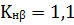 Kнv – динамический коэффициент, определяемый в зависимости от окружной скорости колес и точности их изготовления. По рекомендации (принимаем при окружной скорости до 5 м/с и восьмой степени точности изготовления, значение коэффициента 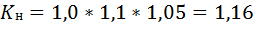 С учетом полученных значений межосевое расстояние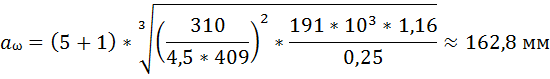 Принимаем 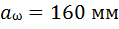 5. Определение основных параметров зацепления1.) Определяем модуль зацепления по эмпирическому соотношению.  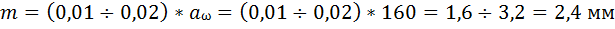 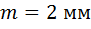 2.) Суммарное число зубьев шестерни и колеса. 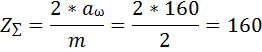 3.) Число зубьев шестерни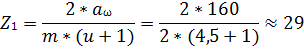 4. Число зубьев колеса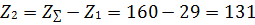 5.) Проверяем фактическое передаточное отношение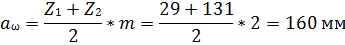 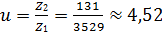 Межосевое расстояние не должно иметь отклонений от стандартного значения. Расхождение с принятым ранее номинальным передаточным отношением не должно превышать 2,5% при u ≤4,5 и 4,0% при u> 4,5Допустимо 1,3% < 2,5%6.) Определяем основные размеры шестерни и колеса.Диаметр делительных окружностей.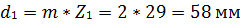 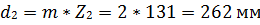 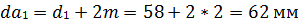 Диаметр окружностей впадин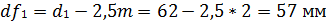 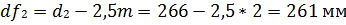 Высота зуба 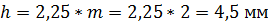 Ширина колеса 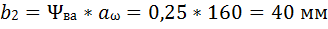 Ширину шестерни обычно делают на 2÷5 мм больше, чем ширина колеса для компенсации неточности сборки и осевого люфта.Ширина шестерни 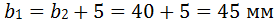 Коэффициент ширины шестерни по диаметру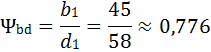 7.) Степень точности цилиндрических прямозубых передач назначают в зависимости от окружной скорости по стандарту.Окружная скорость колес При такой скорости следует принять восьмую степень точности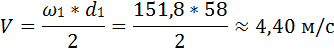 